										Beitrittserklärung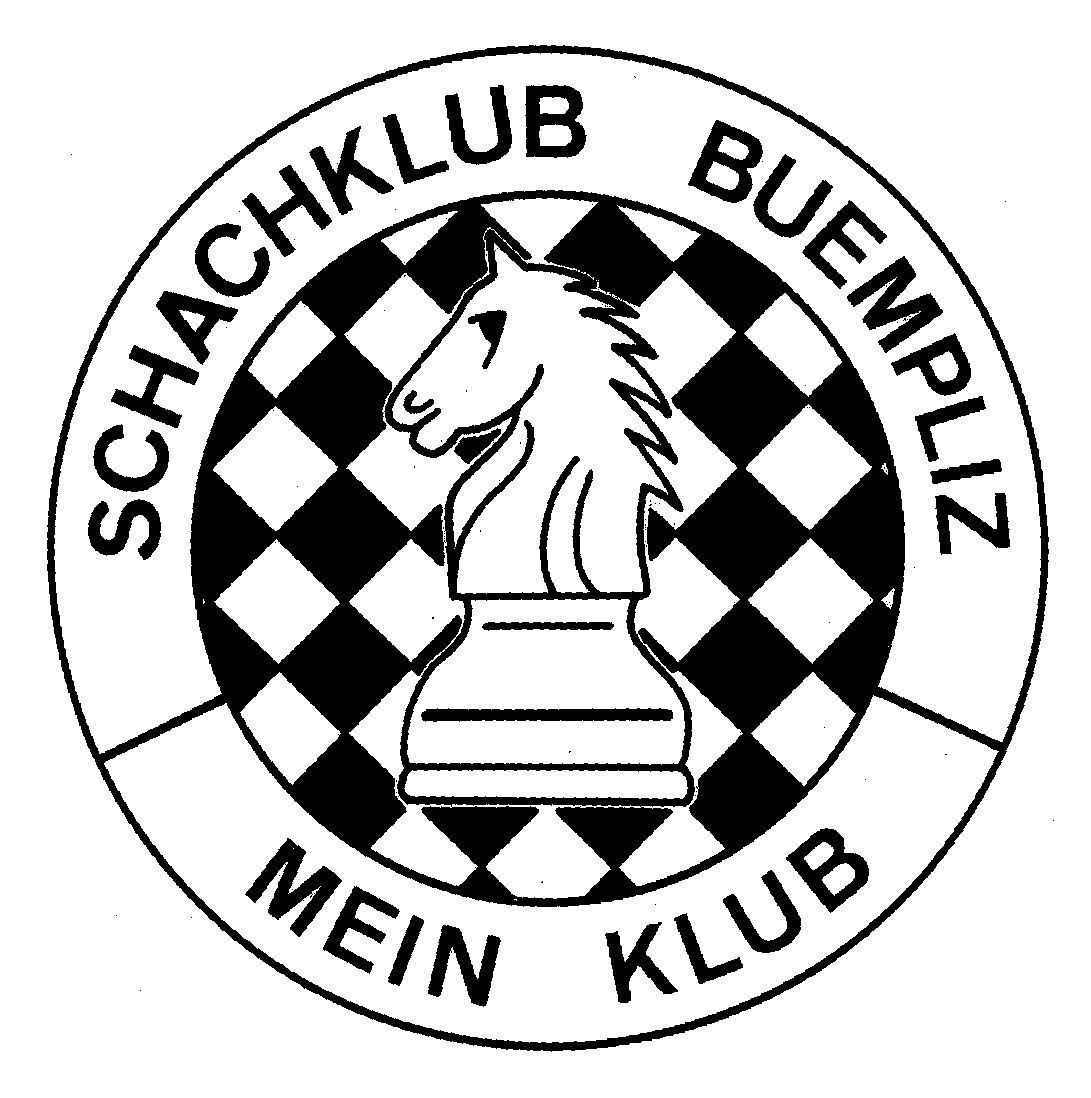 										O  Aktivmitglied		O  Doppelmitglied  (andere SSB-Stammsektion)										O  Passivmitglied		O  Schüler / Junior(Zutreffendes bitte ankreuzen)Beitritt per  ................................................										Name:   ................................................   Vorname:   ...........................................										Adresse:   .............................................................................................................										PLZ Ort:   ................................................................										Telefon:      Privat   ..................................................     										Handy:   ...................................................................   E-Mail:   .................................................................................................................										Geburtsdatum:   ......................................        SSB - Code:   ..............................										Unterschrift:   ...................................................................Diese Beitrittserklärung ist dem Vereins-Präsidenten einzureichen!